Reading a Line Equation and Plotting ItIn the equation - mx + b ,  m = the slop and b = the point on the y axisIf the slope is a positive number, such as 2, read it as 2/1.  Two up the y axis, 1 one over to the right on the x axis.If the slope is a negative number, such as -2, read it as -2/1. Two down the y axis, one over to the right on the x axis. You can read it as two up the y axis and one over to the LEFT on the x axis.  The line that is created will be the same.Graph the equation y = ( 3/5 ) x – 2 from the slope and y-intercept.From the equation, I know that the slope is m = 3/5, and that the line crosses the y-axis at
y = –2. Copyright © Elizabeth Stapel 2000-2011 All Rights Reserved When graphing a negative slope, which means the number in front of ‘x’ is negative, the line will run from top left to down right.Graph the equation y = -2 x  + 4 from the slope and y-intercept.ll Rights Reserved Now the second.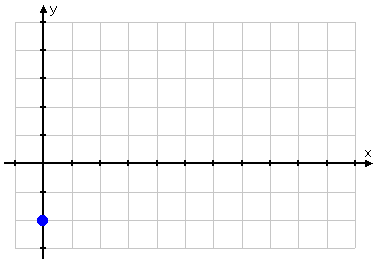 One common line to graph is the parabola—a U shape (upper Geometry)You probably won’t be asked to graph it, but you might be asked to identify if the equation for a vertical one and a horizontal one.Remember the patterns: 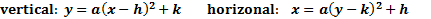 If ‘a’ is positive, U goes up or U goes to the right.  If ‘a’ is negative, U goes down or U goes to the left.Vertical means the U up or downHorizontal means the U is side to side, or lying flat1. Find the equation of this parabola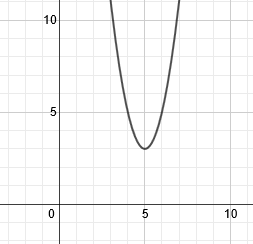 This is a vertical parabola, so we are using the pattern 

Our vertex is (5, 3), so we will substitute those numbers in for h and k: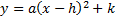 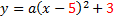 Now we must choose a point to substitute in. You can choose any point on the parabola except the vertex. Let's use (4, 5). We'll substitute 4 in for x and 5 for y.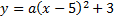 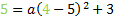 Now we'll solve for a: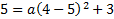 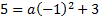 5 = a(1) + 3

2 = aTo finish, we rewrite the pattern with h, k, and a: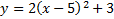 2. Find the equation of the parabola: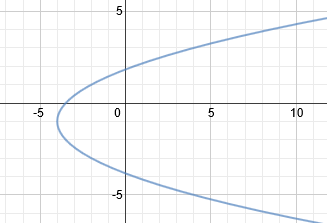 This is a vertical parabola, so we are using the pattern 

Our vertex is (-4, -1), so we will substitute those numbers in for h and k: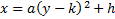 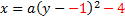 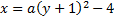 Now we must choose a point to substitute in. You can choose any point on the parabola except the vertex. Let's use (4, 3). We'll substitute 4 in for x and 3 for y. 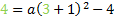 Now we'll solve for a: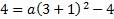 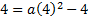 4 = a(16) - 4

8 = 16a

1/2 = a

To finish, we rewrite the pattern with h, k, and a: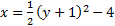 Practice: Find the equation of these parabolas.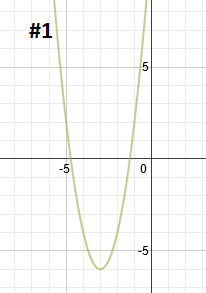 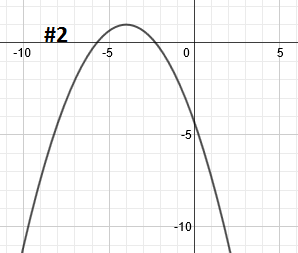 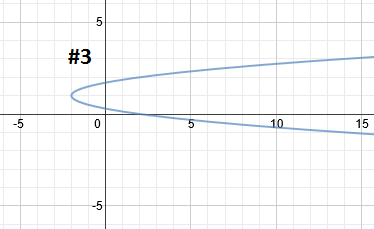 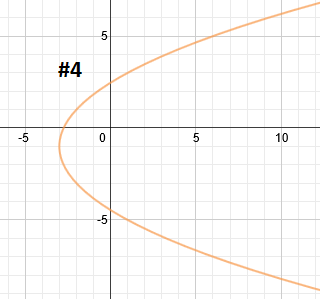 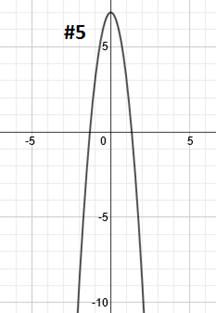 From this point, I go up three and over five: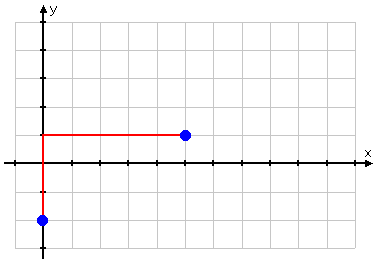 I'll start by plotting this first point: